Гражданин СССР. Русин. Родился 26 января 1961 года в городе Львове.Гражданин СССР. Окончил Львовский Государственный Университет. Историк и публицист.Заместитель председателя Исполкома МПФ, член Союза ветеранов Госбезопасности, главный редактор журнала «Политика». Соавтор и соведущий документального телесериала «Лубянка: секретные материалы» («Тайная война»). Телесериал награждён премией ФСБ РФ в области кинематографии, автор более 200 публикаций  по истории нашей РодиныИмеет награды СССР.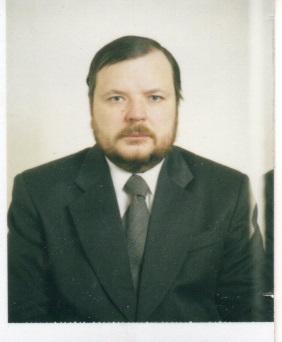 ЕДЫНАК  ЯН  НИКОЛАЕВИЧ